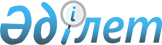 О внесении изменений в постановление Правительства Республики Казахстан от 6 июня 2013 года № 578 "О мерах по подготовке спортсменов Республики Казахстан к участию в очередных 3-х Евразийских спортивных играх среди юношей и девушек 2013 года в городе Алматы (Республика Казахстан), XXII зимних Олимпийских, Параолимпийских и Сурдолимпийских играх 2014 года в Cочи (Российская Федерация), 17-х летних Азиатских играх 2014 года в Инчеон (Республика Корея), XXXI летних Олимпийских, Параолимпийских и Сурдолимпийских играх 2016 года в Рио-де-Жанейро (Республика Бразилия) и 8-х зимних Азиатских играх 2017 года в Саппоро (Япония)"Постановление Правительства Республики Казахстан от 14 ноября 2013 года № 1229      Правительство Республики Казахстан ПОСТАНОВЛЯЕТ:



      1. Внести в постановление Правительства Республики Казахстан от 6 июня 2013 года № 578 «О мерах по подготовке спортсменов Республики Казахстан к участию в очередных 3-х Евразийских спортивных играх среди юношей и девушек 2013 года в городе Алматы (Республика Казахстан), XXII зимних Олимпийских, Параолимпийских и Сурдолимпийских играх 2014 года в Cочи (Российская Федерация), 17-х летних Азиатских играх 2014 года в Инчеон (Республика Корея), XXXI летних Олимпийских, Параолимпийских и Сурдолимпийских играх 2016 года в Рио-де-Жанейро (Республика Бразилия) и 8-х зимних Азиатских играх 2017 года в Саппоро (Япония)» следующие изменения:



      в состав Организационного комитета по подготовке спортсменов Республики Казахстан к участию в очередных 3-х Евразийских спортивных играх среди юношей и девушек 2013 года в городе Алматы (Республика Казахстан), XXII зимних Олимпийских, Параолимпийских и Сурдолимпийских играх 2014 года в Cочи (Российская Федерация), 17-х летних Азиатских играх 2014 года в Инчеон (Республика Корея), XXXI летних Олимпийских, Параолимпийских и Сурдолимпийских играх 2016 года в Рио-де-Жанейро (Республика Бразилия) и 8-х зимних Азиатских играх 2017 года в Саппоро (Япония), утвержденный указанным постановлением:



      ввести: 

      вывести из указанного состава: Жумагулова Бакытжана Турсыновича, Жанпеисова Каиргельды Масыгутовича.



      2. Настоящее постановление вводится в действие со дня подписания.      Премьер-Министр

      Республики Казахстан                       С. Ахметов
					© 2012. РГП на ПХВ «Институт законодательства и правовой информации Республики Казахстан» Министерства юстиции Республики Казахстан
				Саринжипова Аслана Бакеновича-Министра образования и науки Республики КазахстанКыркбаева

Полата Наурызбаевича -директора Республиканского государственного казенного предприятия «Дирекция штатных национальных команд и спортивного резерва» Агентства Республики Казахстан по делам спорта и физической культуры;